PRILOGA: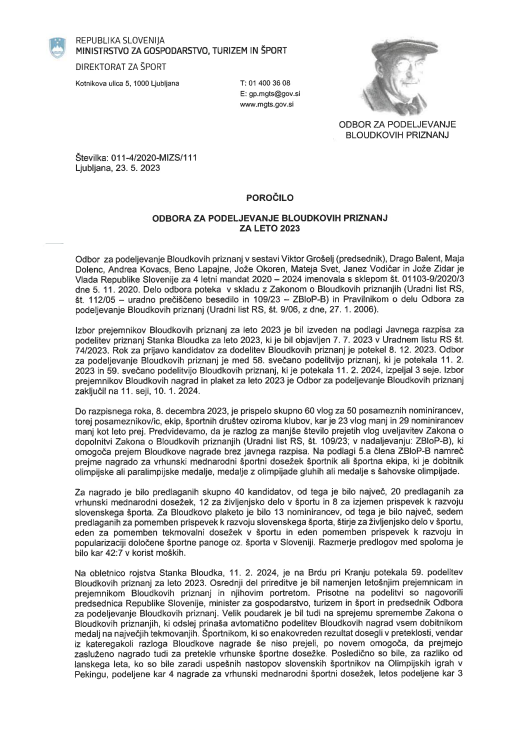 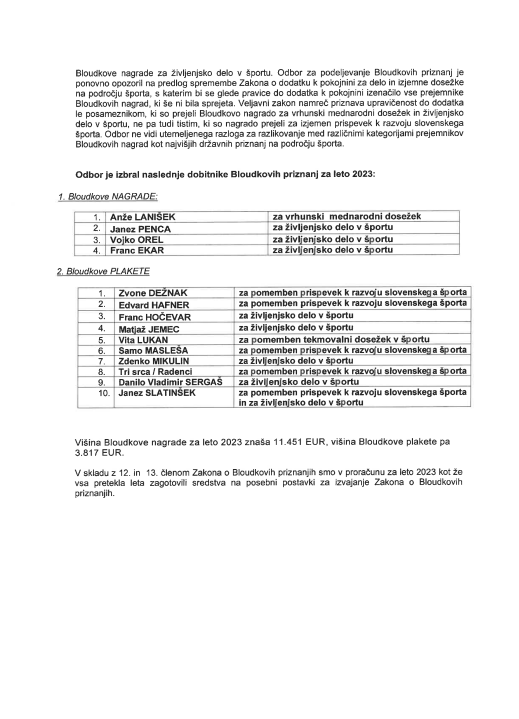 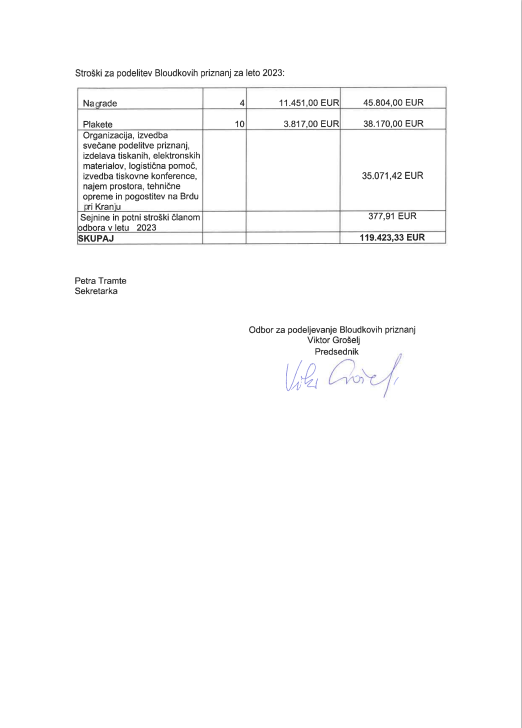 